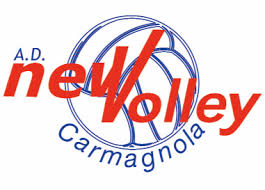 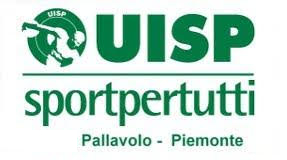 Regolamento Torneo della Liberazione 25 aprile 2018Il torneo è regolamentato Uisp salvo le seguenti varianti.Tutte le squadre iscritte al torneo sono tenute a fornire un refertista.Al momento del check-in le squadre dovranno consegnare le distinte e i documenti e saranno distribuiti i ticket x il pranzo nelle strutture convenzionate.Le gare inizieranno alle ore 8.30. Le gare successive inizieranno di volta in volta terminata la precedente garantendo 5 minuti di riscaldamento. Si invitano le squadre a restare pronte a giocare.Le squadre che trascorsi 5 minuti dalla fine della gara precedente la loro non saranno pronte in campo perderanno a tavolino il primo set. Trascorsi 10 minuti la gara risulterà persa. Le gare da giocare sono molte e dobbiamo collaborare tutti nel rispettare  i tempi. Ogni squadra dovrà portarsi i palloni per il riscaldamento prepartita.Ogni partita avrà una durata di 2 set da 21 punti.In caso di vittoria di un set per squadra si giocherà il terzo ai 15.In caso di parità ai 20 punti (14 nel terzo set) si procederà ai vantaggi fino al raggiungimento del 23° punto (17° nel terzo set).Nel terzo set non è previsto il cambio campo né a inizio set né all’ 8° punto.Ci sarà un intervallo di gioco di 2 minuti tra il primo e il secondo set per consentire il cambio campo.Ai fini della classifica saranno assegnati 3 punti alla vittoria 2-0, 2 punti alla vittoria 2-1, 1 punto alla sconfitta 1-2 e 0 punti alla sconfitta 0-2.In caso di parità nel girone saranno considerati:Numero di vittorieDifferenza setDifferenza puntiScontro direttoOgni squadra può chiedere solo 1 tempo di riposo di 30 secondi per ogni set.Le sostituzioni sono come da regolamento 6 per ogni set.I fuori quota verranno impiegati come da regolamento.Per la categoria U12F e U13F tutti/e gli atleti devono essere impiegati/e nella gara.L’ utilizzo dei libero è consentito a partire dalla categoria under 15.Qualsiasi atteggiamento antisportivo, arrogante o scorretto sia da parte dei componenti della squadra che degli accompagnatori determinerà la perdita della gara in corso e l’esclusione automatica dall’intero torneo.Eventuali reclami dovranno essere comunicati a fine gara al tavolo dell’organizzazione dell’evento quale unico esercente delle penalità previste.Si ricorda a tutti i partecipanti di avere massimo rispetto degli spazi e delle strutture che ospitano la manifestazione.L’organizzazione declina ogni responsabilità in caso di furti, smarrimenti o incidenti accaduti prima, durante e dopo lo svolgimento del torneo.È obbligo di tutte le società partecipanti iscrivere al torneo esclusivamente atlete che abbiano la visita medica agonistica in corso di validità. Alla fine delle gare seguirà la premiazione per tutte le squadre partecipanti. 